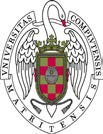 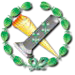 FACULTAD DE GEOGRAFÍA E HISTORIAVicedecanato de Estudios y CalidadTRABAJO FIN DE GRADOGrado  en  ………………………………………..…	Convocatoria ……………………..(junio/septiembre/extraordinaria febrero)CALIFICACIÓNFINAL:Propuesta para Matrícula de Honor	Si	/	No(sólo para calificación de Sobresaliente)OBSERVACIONES Y COMENTARIOS:En el caso de propuesta para MH se deberán incluir comentarios justificativos. Adjuntar cuantas hojas adicionales considere oportuno.Madrid, a ……… de …………………. de ……….Fdo.: ……………………………………….DATOS DEL TRABAJO FIN DE GRADODATOS DEL TRABAJO FIN DE GRADONombre del autor/aTítulo del TFGTítulo del TFG en inglésGrupoItinerarioDATOS DEL PROFESOR/A EVALUADOR/ADATOS DEL PROFESOR/A EVALUADOR/ANombreDepartamentoINFORMERAZONADOCALIFICACIÓN DEL TFGCALIFICACIÓN DEL TFGCALIFICACIÓN DEL TFGCALIFICACIÓN DEL TFGCALIFICACIÓN DEL TFGCALIFICACIÓN DEL TFGCALIFICACIÓN DEL TFGCALIFICACIÓN DEL TFGINFORMERAZONADOSOBRESALIENTE SB (9 - 10)SOBRESALIENTE SB (9 - 10)NOTABLE NT (7 - 8,9)NOTABLE NT (7 - 8,9)APROBADO AP (5 - 6,9)APROBADO AP (5 - 6,9)SUSPENSO SS (0 - 4,9)SUSPENSO SS (0 - 4,9)Definición de tema yobjetivosEstructura ymetodologíaContenido yresultadosRedacción ypresentaciónConclusiones / defensaoral